ZAŁĄCZNIKI:Uprawnienia do projektowania bez ograniczeń – Agnieszka Woźniak (projektant) Zaświadczenie z izby projektantów – Agnieszka Woźniak (projektant)Uprawnienia do projektowania bez ograniczeń – Katarzyna Kębłowska (sprawdzający) Zaświadczenie z izby projektantów – Katarzyna Kębłowska (sprawdzający)Uprawnienia do projektowania bez ograniczeń – Krzysztof Salus (projektant) Zaświadczenie z izby projektantów – Krzysztof Salus (projektant)Rysunek przebudowy doku przeładunkowegoOpinia techniczno – konstrukcyjnaOPIS TECHNICZNY DLA PRZEBUDOWY ISTNIEJĄCEGO DOKU PRZEŁADUNKOWEGO W BUDYNKU TERMINALA CARGOWSTĘPPRZEDMIOT OPRACOWANIAPrzedmiotem opracowania jest otwór z bramą (dok przeładunkowy) przeznaczony do przebudowy. Otwór znajduje się na północno-zachodniej elewacji budynku Terminala Cargo w południowo-wschodniej części kompleksu zabudowań Cargo. PODSTAWA OPRACOWANIAPodstawą opracowania dokumentacji projektowej jest:zlecenie Inwestora,aktualne podkłady z inwentaryzacji architektoniczno-budowlanej wykonanej przez biuro Portyk Architekci (2023 r.),wizja lokalna w terenie,dokumentacja fotograficzna wykonana w trakcie wizji lokalnej oraz inwentaryzacji.podkłady wg dokumentacji  „Inwentaryzacji budynku Terminala Cargo na terenie LS Cargo Park w Warszawie, w zakresie objętym przebudową” (dokumentacja datowana na sierpień – wrzesień 2022), wykonanej przez biuro projektowe DDD ARCHITEKCI Dariusz Dygutowicz ul. Mogilska 11/17, 31-542 Kraków (wraz z uwagami Zamawiającego do w/w opracowania) (inwentaryzacja DDD Architekci).CEL I ZAKRES PROJEKTUProjekt zakłada powiększenie istniejącego otworu o ok 82 cm na wysokość i ok 96 cm na szerokość w celu montażu nowego doku przeładunkowego. Powiększenie otworu nie narusza konstrukcji budynku 
i nie ma wpływu na zagospodarowanie terenu. Opracowanie obejmuje w swoim zakresie opinię techniczno – konstrukcyjną dotyczącą możliwości wykonania otworu dla montażu bramy w osiach 12/D-E. Wykonanie nowego otworu nie zmienia warunków użytkowania budynków i spełnia wymagania art. 5 ust. 1 ustawy Prawo Budowlane. PLANOWANE POWIĘKSZENIE OTWORU NIE ZAKŁADA ŻADNYCH ZMIAN W ZAGOSPODAROWANIU DZIAŁKI ORAZ DOTYCHCZASOWEJ FUNKCJI OBIEKTU.DANE O OBIEKCIELOKALIZACJATeren zabudowań kompleksu LS Cargo Park zlokalizowany jest w Warszawie w dzielnicy Warszawa Włochy, przy ul. Wirażowej 35 w bezpośrednim sąsiedztwie terenów Lotniska Chopina. Istniejący dok przeładunkowy o wymiarach 2,04x2,43m na wysokości ok. 1,20m znajduje się na północno-zachodniej elewacji budynku Terminala Cargo na działce budowlanej nr 22/16 obręb 2-06-17 w Warszawie w południowo-wschodniej części kompleksu zabudowań Cargo. Dojazd do doku zapewniony jest za pomocą układu sieci dróg utwardzonych, asfaltowych oraz placów manewrowych (najczęściej o betonowej konstrukcji nawierzchni). BIOZDOTYCZĄCY PROJEKTU:PRZEBUDOWY ISTNIEJĄCEGO DOKU PRZEŁADUNKOWEGO 
W BUDYNKU TERMINALA CARGOADRES INWESTYCJI:UL. WIRAŻOWA 35, 02-158 WARSZAWA
DZ. NR, 22/16, 23/2 OBR. 2-06-17, 
DZIELNICA WŁOCHYINWESTOR:LS Airport Services S.A.,ul. J. Gordona Bennetta 2b,02-159 Warszawa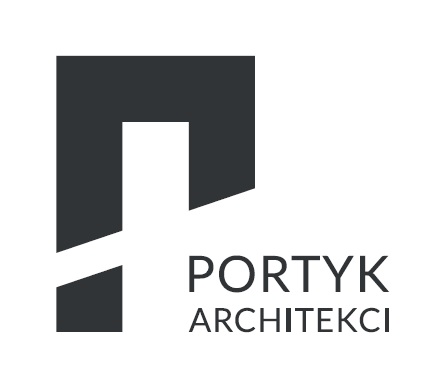 WSTĘPNE CZYNNOŚCI PRZED PRZYSTĄPIENIEM DO PRAC BUDOWLANO - MONTAŻOWYCHMiejsce wykonywania prac należy uprzątnąć z niepotrzebnych przedmiotówTeren robót należy wygrodzić i oznaczyć znakami ostrzegawczymi (takimi jak tablice ostrzegawcze) 
w sposób zabezpieczający osoby niezatrudnione na terenie prac przed wejściem na ten terenW miejscu wykonywania robót powinien znajdować się program robót i zarządzenia.Pracownicy muszą być zapoznani z programem prac i poinstruowani o bezpiecznym sposobie jej wykonaniaNależy zapewnić i przygotować miejsce na czasowe składowanie materiałów potrzebnych do wykonania prac budowlano - montażowych.OGÓLNE ZASADY WYKONYWANIA PRAC BUDOWLANO - MONTAŻOWYCHRoboty powinny być prowadzone tak, aby nie została naruszona stateczność obiektu Należy zadbać o odpowiednie zabezpieczenie wszystkich powierzchni przed pyłem i materiałami, które mogą np. zabrudzić podłogę.Gruz i materiały drobnicowe należy systematycznie usuwać z placu pracy. Należy systematycznie oczyszczać teren pracy z odpadów budowlanychW czasie prowadzenia robót zabrania się przebywania w strefie niebezpiecznejZnajdujące się w pobliżu prac budowlano - montażowych urządzenia użyteczności publicznej takie jak: latarnie, słupy z przewodami, drzewa itp. należy zabezpieczyć przed uszkodzeniami. Do prac budowlano - montażowych można dopuścić tylko pracowników przeszkolonych 
w zakresie BHP, zaznajomionych z projektem powiększenia otworu bramowego i wyposażonych w środki asekuracyjne (kaski, szelki bezpieczeństwa do prac na wysokości, rękawice, buty 
z zabezpieczeniem palców, okulary ochronne). Prace budowlano - montażowe należy wykonywać ręcznie, a tam gdzie jest to możliwe mechanicznie z bezwzględnym przestrzeganiem przepisów bhp wraz z wykonaniem stosownych zabezpieczeń.Roboty budowlane i montażowe należy wykonywać z zachowaniem maksimum ostrożności, należy przestrzegać przepisów bezpieczeństwa i higieny pracy, stosować odpowiednie narzędzia 
i sprzęt oraz urządzenia zabezpieczające i ochronne. Należy stosować środki zabezpieczające pracowników oraz zapewnić bezpieczeństwo publiczne.KOLEJNOŚĆ WYKONYWANIA ROBÓT PRAC BUDOWLANO - MONTAŻOWYCHPrzed rozpoczęciem robót budowlanych należy sprawdzić poprawność wymiarów, następnie  należy przystąpić do zdemontowania istniejącego doku przeładunkowego, obróbek blacharskich, blachy elewacyjnej, izolacji i istniejącego muru razem z istniejącym nadprożem. Kolejnym etapem będzie wykonanie nowego nadproża, którego zbrojenie połączone będzie ze słupami żelbetowymi za pomocą kotew wklejanych. Następnie przestrzeń nad nadprożem należy wypełnić ścianą murowaną z cegły wapienno-piaskowej. Na koniec należy zamontować nowy dok zgodnie z wytycznymi producenta. Gruz 
i materiały drobnicowe należy usuwać systematycznie poza rejon robót do kontenerów lub wyznaczonych miejsc składowania w sposób zabezpieczający przed pyleniem.PROJEKT PRZEBUDOWY ISTNIEJĄCEGO DOKU PRZEŁADUNKOWEGO 
W BUDYNKU TERMINALA CARGOUL. WIRAŻOWA 35, 02-158 WARSZAWA
DZ. NR, 22/16, 23/2 OBR. 2-06-17, 
DZIELNICA WŁOCHYFAZA : PROJEKT ARCHITEKTONICZNO-BUDOWLANYINWESTOR: 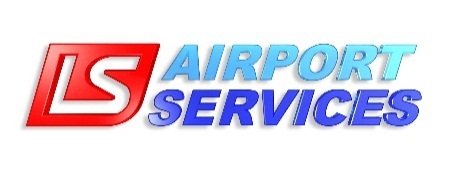 LS Airport Services S.A.,ul. J. Gordona Bennetta 2b,02-159 WarszawaPROJEKT: PROJEKT: 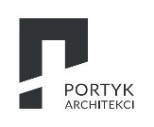 PORTYK SP. Z O.O. SP.K. ul. Różana 9  05-816 Opacz-Kolonia tel. 793-296-290 BRANŻA IMIĘ I NAZWISKO PROJEKTANTA SPECJALNOŚĆ NUMER UPRAWNIEŃ PODPIS ARCHITEKTURA Projektant mgr inż. arch. Agnieszka Woźniak Sprawdzający mgr inż. arch. Katarzyna Kębłowskaarchitektoniczna architektonicznaMA/083/10 MA/024/18 ARCHITEKTURA ZespółMgr inż. arch. Maria Gintrowska Mgr inż. arch. Agnieszka Sobieraj architektoniczna